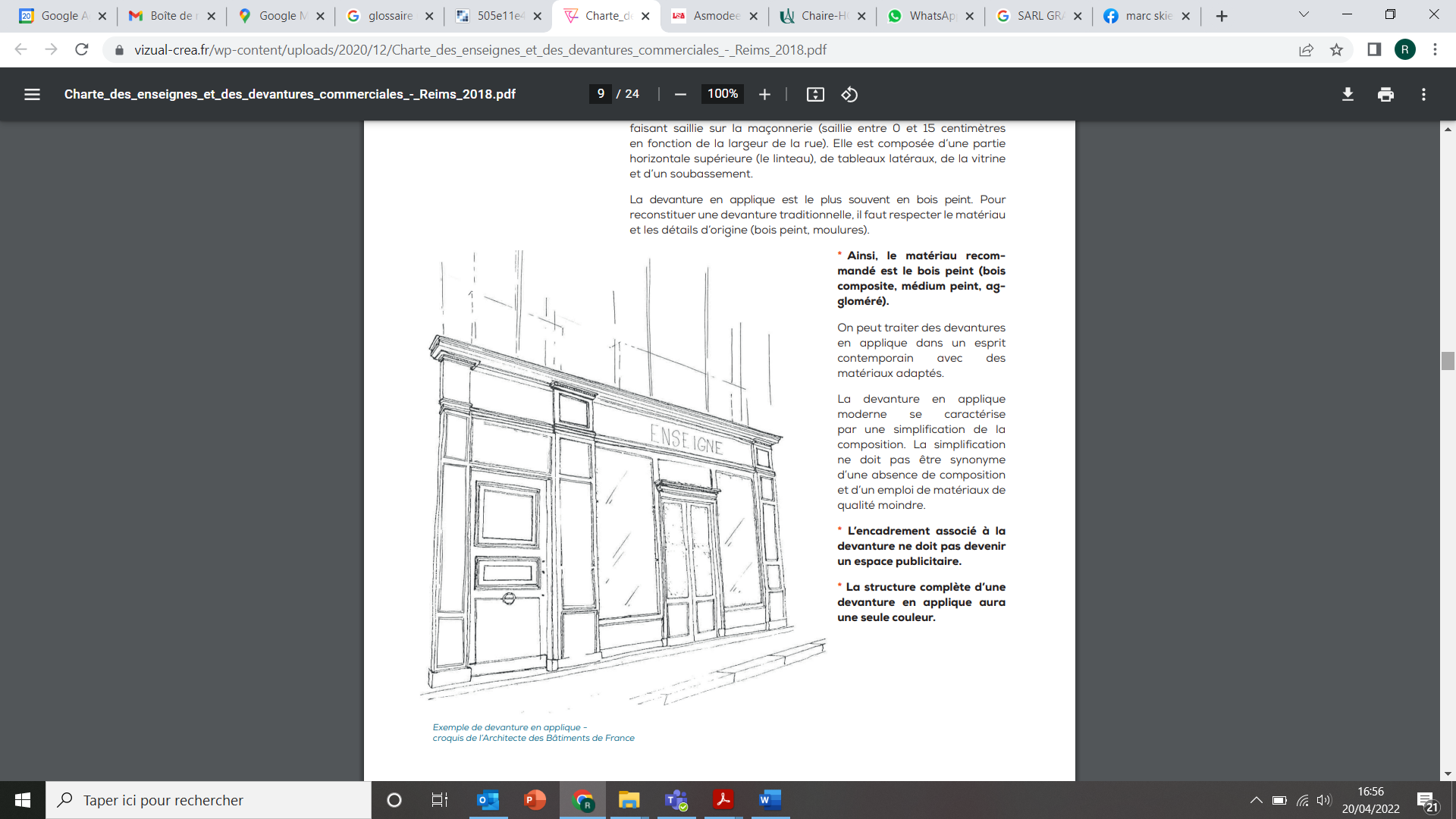 AIDE RENOVATION DE DEVANTURES COMMERCIALES2022 /2023 /2024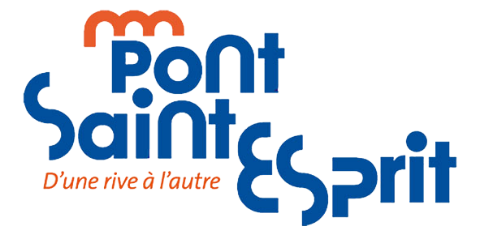 Version au 14/11/23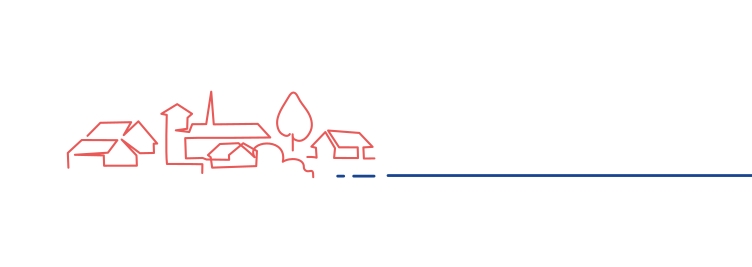 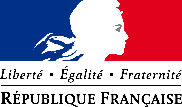 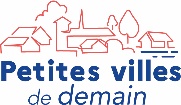 Règlement d’attributionFinalités La ville de Pont-Saint-Esprit souhaite créer un cadre de vie propice au développement de la vie commerciale. C’est pourquoi, elle s’engage à accompagner les propriétaires privés, les commerçants et les artisans dans leurs travaux de mise en valeur de devantures commerciales (façades et vitrines) sous forme d’une aide financière.La prise en charge d’une partie du coût des travaux constitue la contrepartie aux exigences qualitatives imposées par le présent règlement. Il précise les conditions de mise en œuvre de l’aide à la rénovation de devantures commerciales, par délibération en date du 13/10/2022. Ce dispositif a pour objectif l’amélioration et l’embellissement du cadre de vie pour soutenir l’activité commerciale et la redynamisation du commerce local en modernisant et en rendant plus attrayant les points de vente. Territoire éligible et immeubles et façades concernées Toute façade commerciale existante ou à créer, respectant les conditions cumulatives suivantes :Immeuble entièrement situé dans le périmètre du Plan de Sauvegarde et de Mise en Valeur (PSMV) de la commune de Pont-Saint-Esprit (voir annexe 2) ;Devanture commerciale visible depuis le domaine public ; Rez-de-chaussée à usage d’activité professionnelle (commerce, artisanat et service). 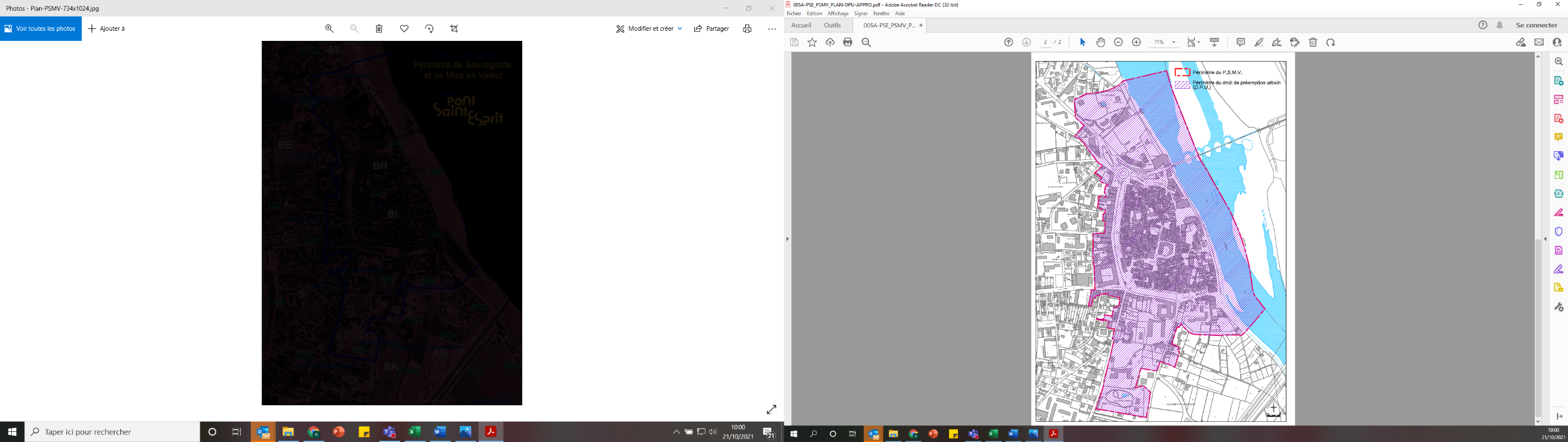 Périmètre du PSMV de la commune de Pont-Saint-Esprit Ne peuvent prétendre à l’octroi d’une subvention :Les constructions neuves,Les exploitants publics (collectivités territoriales, collectivités locales, Etat),Les devantures commerciales donnant sur un espace privatif, non visibles depuis un espace ouvert à la circulation publique,Les immeubles faisant l’objet d’une procédure de mise en sécurité (ex-péril) pouvant conduire à la démolition,Les immeubles ou parties d’immeubles dont la démolition pourra être imposée par l’autorité administrative dans le cadre du plan de sauvegarde et de mise en valeur (PSMV).Bénéficiaires 1.3.1 Demandeurs éligiblesTout propriétaire d’un local professionnel et/ ou locataire d’un local professionnel existant ou à créer. 1.3.2 Activités éligiblesTous les commerces identifiés au registre du commerce et des sociétés (RCS), au répertoire des métiers ou à l’Urssaf, à jour de leurs cotisations fiscales et sociales et localisés sur la commune de Pont-Saint-Esprit (siège social ou établissement), ainsi que les locaux professionnels vacants compris dans le périmètre éligible. Sont exclus : les banquesles supermarchésles « dark stores » (commerce de détail basé sur la livraison de produits de consommation courante commandés depuis une application en ligne. Il est constitué d’entrepôts fermés au public où s’effectue la préparation des commandes passées par internet).Critères d’éligibilité techniquePour bénéficier de l’aide, les travaux devront être conformes tant pour les matériaux que pour les techniques de mise en œuvre : à l’avis de l’Architecte des Bâtiments de France, aux règles relatives à l’accessibilité et à la sécurité incendie (Code de la Construction et de l’Habitation),au Plan de Sauvegarde et de Mise en Valeur. 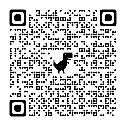 Les projets d’ensemble, concourant à un traitement complet de la façade commerciale et de ses éléments constitutifs, seront appréciés.Nature des travaux subventionnables Sont éligibles les investissements de toute nature (frais divers, travaux de démolition, travaux de rénovation), à l’exception des enseignes et liés à un projet global de rénovation de façade commerciale avec vitrine, en vue de : mettre en conformité la nouvelle devanture avec les exigences du PSMV,améliorer l’accessibilité aux personnes à mobilité réduite,améliorer l’attractivité commerciale.Montant de l’aideL’aide à la rénovation des devantures commerciales de Pont-Saint-Esprit est fixée à 50% du montant hors taxes des travaux éligibles dans la limite de 6 000€ par dossier instruit.Cette subvention sera versée au demandeur via le Trésor Public, dans la limite du budget annuel affecté à ce programme.Modalité d’attributionLe dossier de demande d’aide à la rénovation des devantures commerciales peut être déposé en même temps que les demandes d’autorisations d’urbanisme mais ne pourra être instruit qu’après réception des retours de ces autorisations. Le dossier, une fois complet, fera l’objet d’une présentation en comité technique et sera approuvé dans la limite du budget annuel affecté à ce programme. Le comité technique sera composé d’au minimum 2 élus et 2 agents municipaux. Dans un délai de trois mois maximums, après réception de la demande d’aide, une réponse sera transmise par courrier au demandeur. Sans réponse de la part de la commune dans ce délai, le dossier est réputé refusé.Une façade subventionnée ne pourra pas faire l’objet d’une autre subvention, dans le cadre de cette aide, avant une période de 10 ans et sous réserve de dégradation avérée de cette dernière.Chaque subvention fera l’objet d’une proposition de délibération en Conseil Municipal.Modalité de demande et de versement de l’aidePour solliciter la subvention et obtenir son versement, le demandeur doit remplir le dossier de demande et fournir l’ensemble des pièces inscrites aux paragraphes « Pièces à fournir pour le dépôt de la demande » et « Pièces à fournir pour la demande de paiement » du dossier de demande, notamment les devis détaillés des travaux au moment de la demande de la subvention ainsi que des factures détaillées acquittées au moment de la demande de paiement de la subvention accompagnée de photographies en couleur.Les travaux doivent être réalisés dans un délai maximum de 6 mois à compter de la réception de la notification de l’octroi de la subvention. Passé ce délai, la demande de subvention sera caduque. Dans le cas où le montant des factures acquittées serait inférieur à la dépense prévue aux devis estimatifs, la subvention sera recalculée sur le montant de la facture effective. Aucun ajustement à la hausse n’est possible.Illustration :Devis présenté au moment de la constitution du dossier de 6.000€ -> aide à hauteur de 50% soit 3.000€ Facture acquittée d’un montant de 5.500 € -> l’aide sera finalement versée à hauteur de 50 % soit 2.750€Facture acquittée d’un montant de 6.500 € -> l’aide versée restera à hauteur du devis initial soit 3.000€. Communication et droit à l’imageL’entreprise bénéficiaire s’engage à assurer la publicité des aides qui lui auront été octroyées par la Ville de Pont-Saint-Esprit, en utilisant notamment le logo et la charte graphique fournis par la collectivité au moyen d’un autocollant apposé de manière visible pendant 6 mois à compter de la fin des travaux. Dans le cadre d’actions de promotion de l’aide à la rénovation des devantures commerciales spiripontaines, réalisées sur la commune, les propriétaires ayant obtenu une subvention, autorisent la Ville à utiliser librement l’image de leurs bâtiments dans le cadre de publications. Calendrier du dispositif 1.Dépôt de dossier en Mairie de Pont-Saint-Esprit2.Vérification de la complétude du dossier par le service Économie et de son éligibilité 3.Décision d’attribution, dans un délai de trois mois suivant le dépôtSi avis favorable, un courrier d’attribution est envoyéSi avis défavorable, un courrier de rejet justifié est envoyéLe demandeur pourra soumettre un nouveau dossier.3.Délai de réalisation des travaux par le demandeur4.Sollicitation de la conformitéSi les travaux sont conformes, l’attestation de non-opposition à la conformité est adressé au demandeur Si les travaux sont non conformes, l’attestation de non-opposition à la conformité ne peut être délivré et une attestation d'opposition à la conformité des travaux sera délivrée. L’aide ne pourra pas être sollicitée même partiellement.5.Remise au service Économie des pièces à fournir pour la demande de paiement (tableau récapitulatif des dépenses, copies des factures acquittées effectives, attestation de non-opposition à la conformité, photos des travaux finis en couleur)Si le dossier est incomplet, le service économie indiquera par retour de mail les éléments manquants et le demandeur devra apporter les éléments attendus Si le dossier est complet, le Trésor Public procède au versement de la totalité de l’aide 4. Affichage par le demandeur, sur sa vitrine, du concours financier de la Ville de Pont-Saint-Esprit (cf. article 2.12).En cas d’abandon ou d’annulation de la demande d’aide, le demandeur s’oblige à en informer la municipalité par écrit dans les plus brefs délais.Résumé des démarches 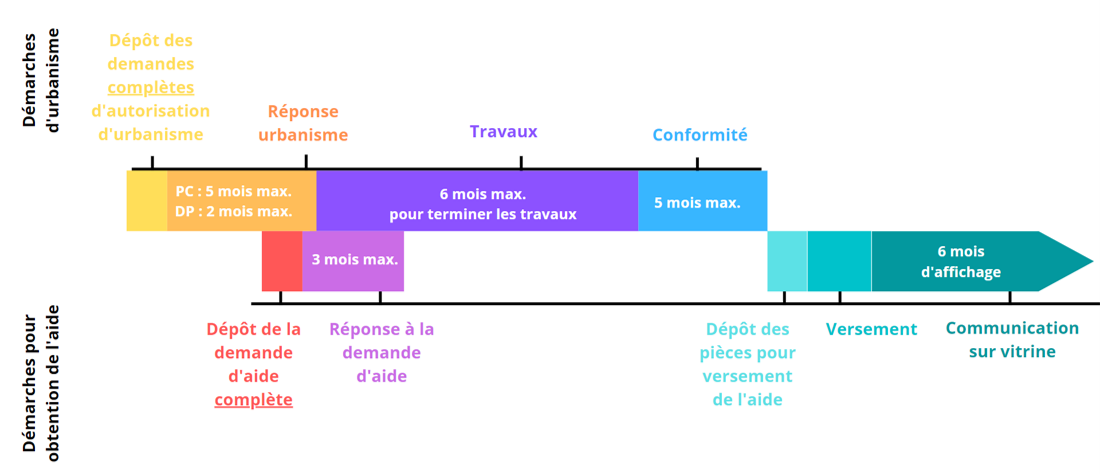 Dépôt du dossier et contact Mairie de PONT-SAINT-ESPRITSERVICE ÉCONOMIE254 avenue J.F. Kennedy 30130 PONT-SAINT-ESPRITTél. : 04.66.90.45.24economie@pontsaintesprit.frInformations relatives à la protection de vos données personnellesLes informations recueillies à partir de ce formulaire font l’objet d’un traitement informatique par la Ville de Pont-Saint-Esprit pour l’instruction des demandes d’aide à la rénovation des façades commerciales spiripontaines. La durée de conservation des données limitée à la finalité du traitement. Conformément à la loi informatique et liberté, vous pouvez accéder aux données vous concernant. Vous disposez également d’un droit de rectification de vos données. Vous pouvez exercer ces droits en adressant un mail à economie@pontsaintesprit.fr, en justifiant de votre identité.Dossier de demandeDemandeur :  Madame  MonsieurPrénom : ………………………………………………………. Nom : ………………………………………………………………………..Adresse personnelle : ………………………………………………………………………………………………………………….…………………………………………………………………………………………………………………………….……Date et lieu de naissance : ………………………………….………………………………….……………………………………….….Tél : …………………………………….……………… Mail :     …………..…………………………………………………………………….Vous êtes le  Locataire du local  Propriétaire du localImmeuble : Adresse du bien (n° et rue) : ..………………………………..…..………………………………………………………………………Référence cadastrale (https://www.cadastre.gouv.fr/scpc/afficherRechPlanCarte.do) : ……………………………Entreprise : Raison sociale : ………………………………………………………..…………….……………………………………………………Nom de l’enseigne (si différente) : ………………………………………………………………………………………………………Activité principale : …………….………………..……………………………………………………………………………………………..Forme juridique : …………………………………………………… Date de création : ……………………………….…………….N° de SIRET …………………………………..………..……………… Code APE : ………………………………………………………Surface commerciale : ……………………………………….m² Effectif : …………………………………Chiffre d’affaires N-1 : ………………………………… Travaux Envisagés : Descriptif détaillé des travaux (joindre l’arrêté ou la décision accompagnée du dossier plans) : ……………………………………………………………………………………………………………………………………………………………………………………………………………………………………………………………………………………..…………………………………………………………………………………………………………………………………………………………………………………………………………………………………………………………………………………………………………………………………………………………………………………………………………………………………………………………………………………………………………………………………………………………………………………………………………………………………………………..………………………………………………………………………………………………………………………………………………………………………………………………Surface de devanture traitée : ……………………………………….m²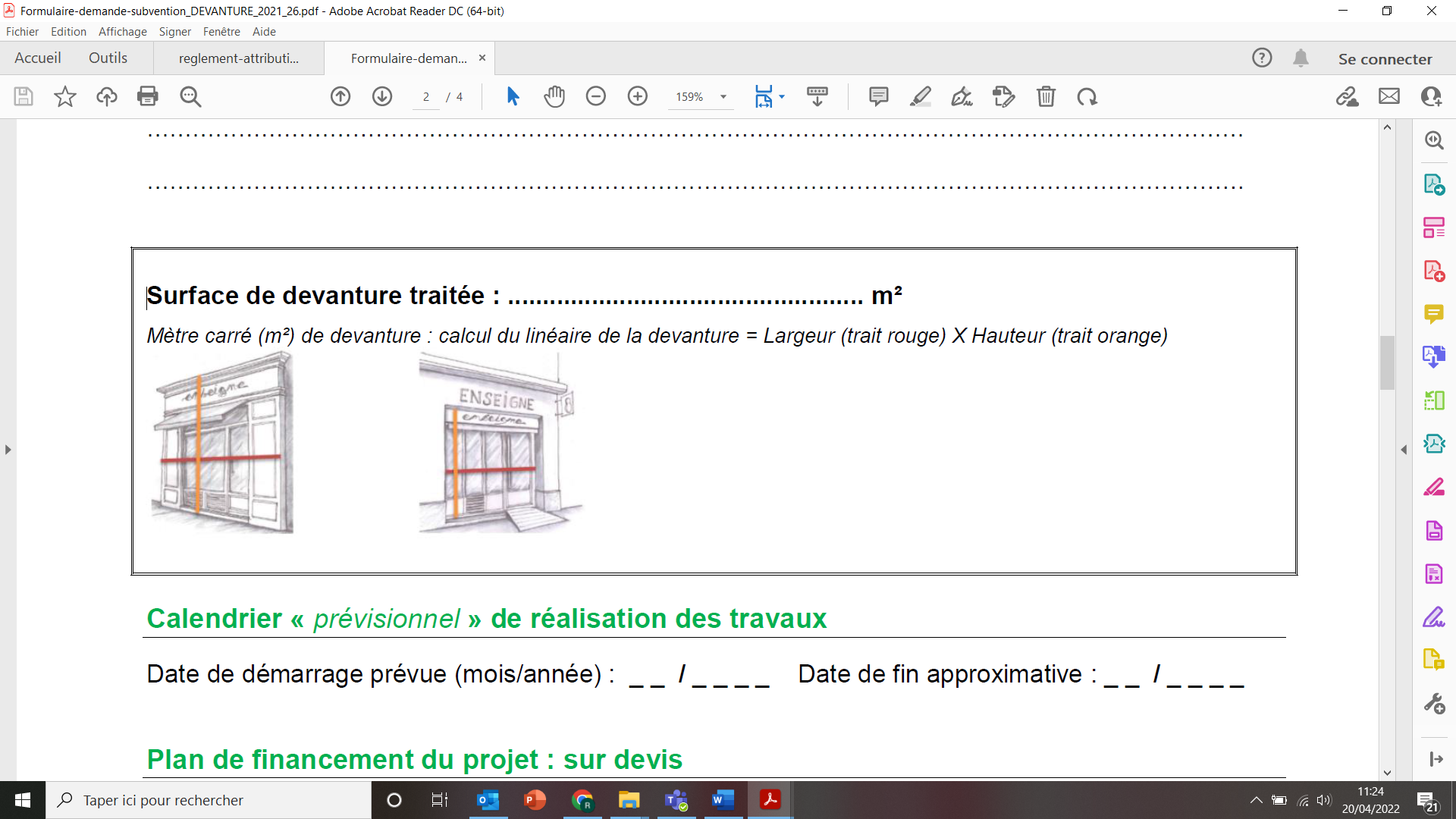 Montant total des travaux HT …………………………. Montant total des travaux éligibles (HT) : .…………….Financement total sollicité : …………………………………….Calendrier Prévisionnel de réalisation des travauxDate de démarrage prévue (mois/année) : _ _ / _ _ _ _ 	Date de fin approximative : _ _ / _ _ _ _   Engagement : Je soussigné, [NOM Prénom]……............................................................................................................................................................, agissant en tant que propriétaire des murs / locataire du fonds [rayer la mention inutile]du commerce dénommé [nom enseigne]……............................................................................................................................................................, situé [adresse du commerce à Pont-Saint-Esprit]……............................................................................................................................................................, reconnais avoir pris connaissance et accepte les termes du règlement attributif des subventions du dispositif d’aide à la rénovation des devantures de locaux commerciaux, conduit par la Ville de Pont-Saint-Esprit.Par la présente, je sollicite l’octroi d’une subvention pour la rénovation de la devanture du local dénommé ci-dessus, et je m’engage à :Fournir tous les documents nécessaires à l’instruction de la présente demande de subvention Ne pas commencer les travaux avant validation des plans d’exécution ou la levée des réserves de l’architecte des Bâtiments de France sur les autorisationsRéaliser les travaux en conformité avec les autorisations obtenues (déclaration préalable de travaux « DP » ou permis de construire « PC »)Justifier que les travaux doivent terminés dans les 6 mois suivants l’accord écrit relatif à l’aideCommuniquer à la Ville de Pont-Saint-Esprit toute modification concernant la déclaration de travaux portant sur la nature et le montant des investissements à réaliser, ou l’abandon de la présente demandeRespecter le règlement de l’aide.Le non-respect ou la rupture des engagements ci-dessus, ainsi que toute déclaration frauduleuse, pourrait entraîner l’annulation automatique de la subvention.Les services compétents de la Ville de Pont-Saint-Esprit et ses partenaires dans cette opération se réservent la possibilité d’exécuter des contrôles à tout moment.J’atteste que mon entreprise est à jour du paiement de ses obligations fiscales et sociales au regard de l’État et des collectivités locales.A .........................................., le.....................................Signature et cachet de l’entreprise le cas échéant(précédée de la mention manuscrite "lu et approuvé“)Pièces à fournir pour le dépôt de la demande Dossier de demande dûment rempliLe dossier technique :Plans d’exécution des travaux Devis descriptifs détaillés des travaux fournis par les entreprises, distinguant les coûts de la fourniture à ceux de la main d’œuvre et incluant les éventuels honorairesLes copies des arrêtés d’autorisations de :Travaux (déclaration préalable « DP » ou de permis de construire « PC » au nom du demandeur) Pour le locataire du local :Copie du bail commercial ou professionnel ;Attestation d’inscription à la Chambre de Commerce et d’Industrie (K-bis de moins de 3 mois), à la Chambre de Métiers et de l’Artisanat (extrait d’immatriculation ou extrait K) à la Chambre d’Agriculture ou à l’Urssaf justifiant l’activité professionnelle dans le local correspondant à la demande ;Accord écrit du propriétaire concernant les travauxPour le propriétaire du local :Si le propriétaire exerce son activité dans le local :Attestation notariée de propriétéAttestation d’inscription à la Chambre de Commerce et d’Industrie (K-bis de moins de 3 mois), à la Chambre de Métiers et de l’Artisanat (extrait d’immatriculation ou extrait K) à la Chambre d’Agriculture ou à l’Urssaf justifiant l’activité professionnelle dans le local correspondant à la demande Si le commerce est vacant :Attestation notariée de propriétéDéclaration sur l’honneur attestant que le local est inoccupé et sans bail ainsi que le montant du loyer escompté à l’issue de sa commercialisationSi le commerce est loué :Attestation notariée de propriétéCopie du bail en coursAccord écrit du détenteur du droit au bailPièces à fournir pour la demande de paiement Etat récapitulatif des dépenses acquittéesFactures acquittées, relatives à l’opération aidée, des travaux effectués par un professionnel du bâtiment qualifié, inscrit à la Chambre Régionale de Métiers et de l’Artisanat et après contrôle de leur conformitéAttestation de non-opposition à la conformitéPhotographies des travaux avant/après rénovation attestant de la conformité des travaux réalisésRIB du demandeurAnnexe 1 : Glossaire 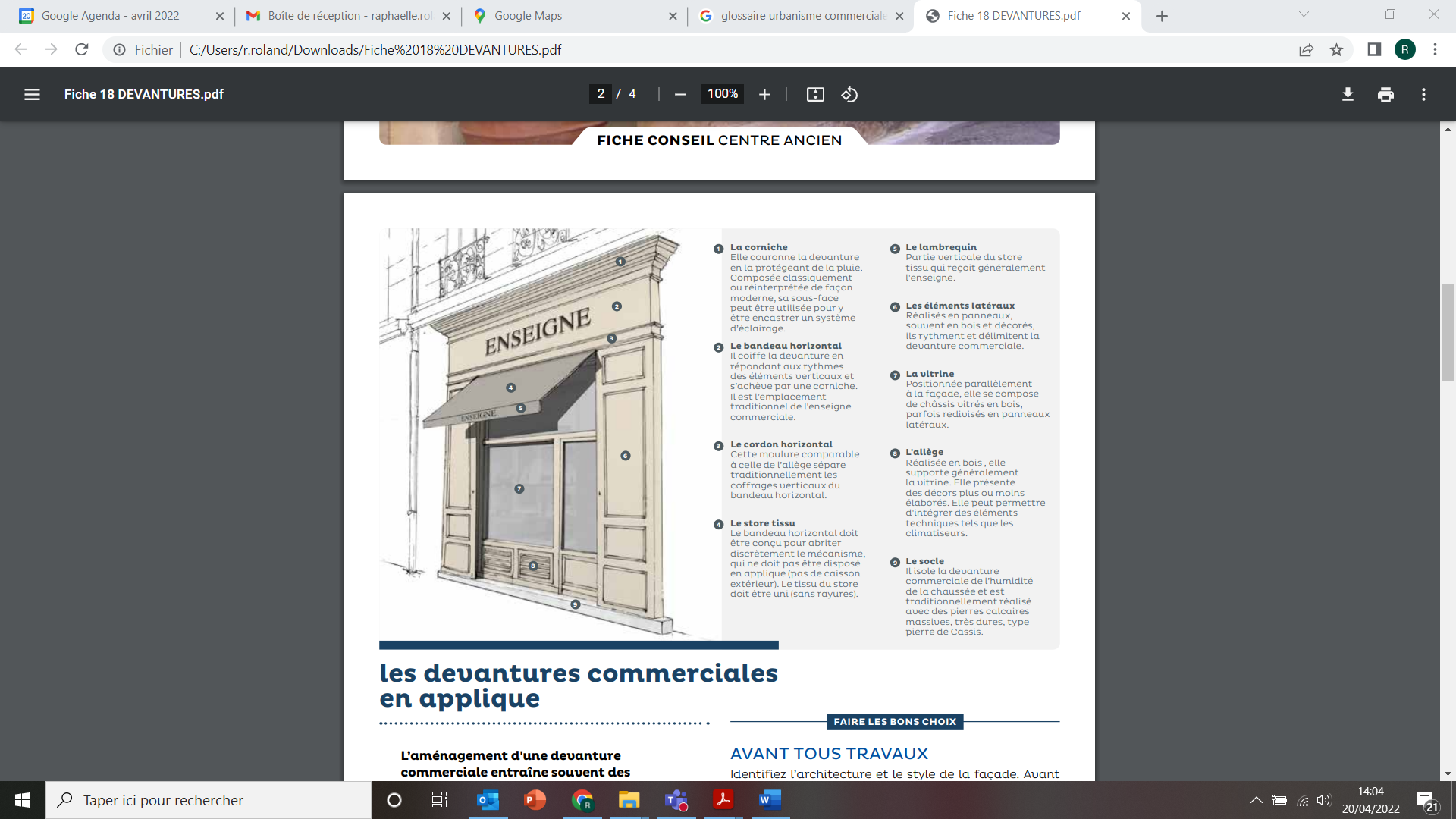 Annexe 2 : carte du périmètre